                             15 MEGA BURPEES20 SQUAT THRUSTS20 SPOTTYDOGS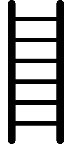 10 TWO FOOTEDJUMPS15 SECOND SKIP ON THE SPOT (WITHOUT A ROPE)20 STAR JUMPSFINISH20 HOPSCOTCH WHILE TURNING ON THE SPOT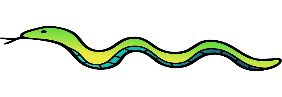 10 PRESS UPS 15 BURPEES10 TRICEP DIPS10 LUNGES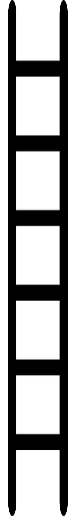         20 SECOND            RUN ON        SPOT15 SIT UPS10 SQUAT THRUSTS20 SPOTTY DOGS20 SECOND WALL SIT20 SECOND PLANK          15 HIGH                      KNEES10 SQUATS20 STAR JUMPS10 MEGA BURPEES (BURPEE + STAR JUMP)20 HOPSCOTCH ON THE SPOT10 PRESS UPS10 BURPEES10 TRICEP DIPS(USE A CHAIR)10 LUNGES20 SECOND RUN ON THE SPOTSTART15 SECOND WALL SIT10 SECOND PLANK20 HIGH KNEES10 SQUATS20 STAR JUMPS10 SIT UPS